Missing Number!   5 min        1 participant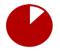 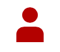 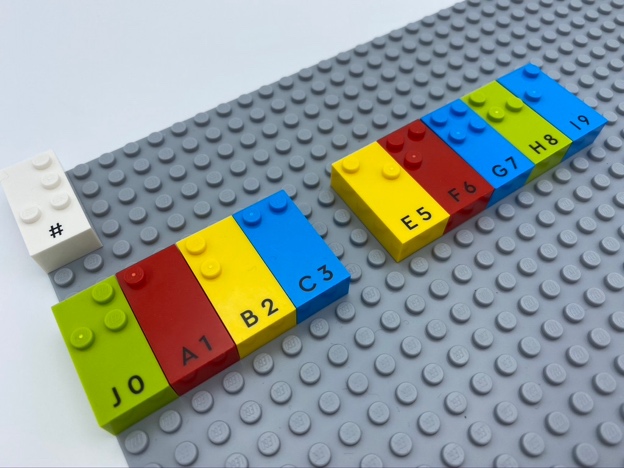 Let’s playAlign numbers in the correct order from 0 to 9.Leave a blank space for the place where the number is missing.Fill the gap, by clapping your hands the number of times equal to the missing number.How to prepare1 base plate9 number bricks (one number is not present)1 number sign brick 1 bowlNumber sign is located on the top left corner of the base plate indicating the bricks represent numbers.Place the 9 other bricks in the bowl.Facilitation tipsProvide real or virtual reminders, e.g. list of numbers embossed on a paper, song.Ask “What strategy did you use to show the missing number?”.Possible variationsSuggest tower constructions, starting with bricks number 1, 2…Change the number of bricks.Children will develop these holistic skillsCOGNITIVE - Count, read and write numbers up to 10, forwards and backwards                         Identify the braille characters: numerals 0-9CREATIVE - Describe an organization produced or observedPHYSICAL - Identify spatial relationship within a braille cell, a line, a pageDid you knowWell-planned and intentional instruction with use of effective techniques can lead to improved academic outcomes and socio-emotional skills.